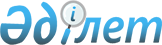 Об установлении дополнительного перечня лиц, относящихся к целевым группам  на 2012 год
					
			Утративший силу
			
			
		
					Постановление акимата Есильского района Северо-Казахстанской области от 23 декабря 2011 года N 322. Зарегистрировано Департаментом юстиции Северо-Казахстанской области 5 января 2012 года N 13-6-182. Утратило силу в связи с истечением срока действия (письмо заместителя акима Есильского района Северо-Казахстанской области от 10 января 2013 года N 02.04.06-11/29)

      Сноска. Утратило силу в связи с истечением срока действия (письмо заместителя акима Есильского района Северо-Казахстанской области от 10.01.2013 N 02.04.06-11/29)      В соответствии с подпунктом 13) пункта 1 статьи 31 Закона Республики Казахстан от 23 января 2001 года № 148 «О местном государственном управлении и самоуправлении в Республике Казахстан», пунктом 2 статьи 5, подпунктами 2), 5-4) статьи 7 Закона Республики Казахстан от 23 января 2001 года № 149 «О занятости населения», акимат района ПОСТАНОВЛЯЕТ:



      1. Утвердить дополнительный перечень лиц, относящихся к целевым группам населения:

      молодежь в возрасте от 22 (двадцати двух) до 29 (двадцати девяти) лет;

      лица, старше 50 (пятидесяти) лет;

      лица, длительно не работающие (более шести месяцев);

      выпускники учебных заведений;

      лица из семей, где нет ни одного работающего.



      2. Признать утратившим силу постановление акимата Есильского района от 8 декабря 2010 года № 405 «Об установлении дополнительного перечня лиц, относящихся к целевым группам на 2011 год» (зарегистрировано в Реестре государственной регистрации нормативных правовых актов № 13-6-157 от 9 января 2011 года, опубликовано в газетах «Есіл таңы» от 28 января 2011 года № 5, «Ишим» от 28 января 2011 года № 4).



      3. Контроль за исполнением настоящего постановления возложить на заместителя акима района Бектасову А.К.



      4. Настоящее постановление вводится в действие по истечении десяти календарных дней после дня его первого официального опубликования.      Аким Есильского района                     А. Бегманов
					© 2012. РГП на ПХВ «Институт законодательства и правовой информации Республики Казахстан» Министерства юстиции Республики Казахстан
				